Publicado en Madrid el 12/09/2019 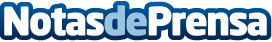 Pasar del alquiler a la propiedad de vivienda, el gran reto de los jóvenes, según VitrioComo nativos digitales, las nuevas generaciones utilizan los portales de vivienda online a la hora de buscar inmueblesDatos de contacto:RedacciónRedacciónNota de prensa publicada en: https://www.notasdeprensa.es/pasar-del-alquiler-a-la-propiedad-de-vivienda Categorias: Inmobiliaria Finanzas Madrid E-Commerce http://www.notasdeprensa.es